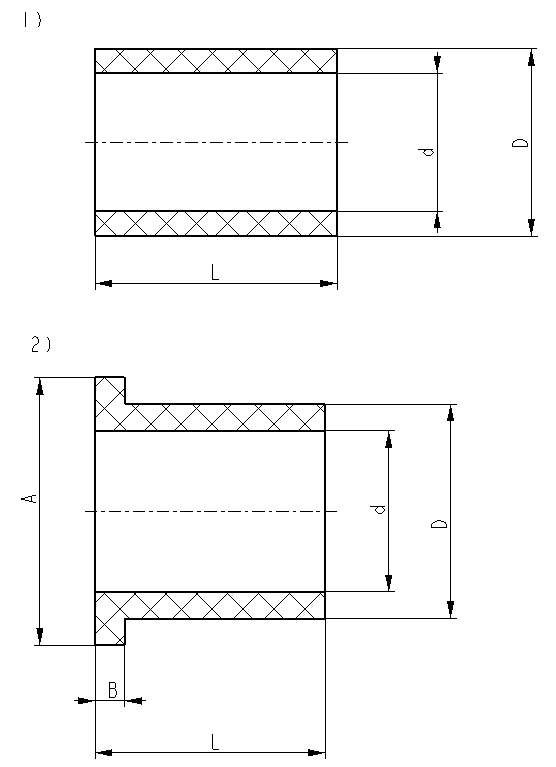 Вид втулки                        1                                            2                        1                                            2Канавка для смазкиПараметрЗначение, ммЗначение, ммDdLABПримечание